Algemeen: 								Als bestuur van Stichting Blessed Home kijken wij terug op een goed 2018. Een jaar, met veel mooie momenten, zoals de projectreis en het afronden van de bouw van het project in Ghana. Maar ook een jaar, waarin er hard gezocht moest worden naar financiële middelen en fondsenwervers. Het bestuur bestond in 2018 uit 7 leden, waaronder een voorzitter en penningmeester. De bestuursleden zijn dit jaar ongeveer 10 keer bij elkaar gekomen om onderwerpen van belang voor Blessed Home te bespreken. Ook werd onderzocht hoe vorm en inhoud te geven aan een stichting in Ghana (genaamd Blessed Centre for Children). Zo zijn we nog bezig met de functies in dat bestuur in te vullen  en na te denken over hoe samen te werken met de Nederlandse stichting. De Stichting Blessed Home is in 2016 opgericht door Michael en Marina Arhin- Schuurman en wil zich gaan inzetten voor straatkinderen in de omgeving van Winneba te Ghana. Michael komt uit Ghana en heeft Marina daar ontmoet tijdens haar periode van 9 maanden vrijwilligerswerk in Ghana. Uit onderzoek is gebleken, dat er veel ouders zijn die niet goed voor hun kinderen kunnen zorgen, onder meer door armoede en drankproblemen. Daardoor belanden veel van deze kinderen op straat. De stichting biedt deze kinderen tijdelijk onderdak en gaat vervolgens op zoek naar permanente opvang van het kind. Opvang het liefst in de nabije familie of via sociale partners, kerken en instellingen. Het doel is om deze kinderen aan een nieuwe thuissituatie, een nieuwe toekomst, te helpen. Maximaal kunnen er 12 kinderen opgevangen worden. Verder wil Blessed Home fungeren als expertisecentrum voor kinderopvang en pleegzorg bemiddeling. Onze contacten met de Ghanese overheid lopen via de Social Welfare in Ghana. In oktober 2018 ontvingen wij de NGO (Non Gouvernementele Organisatie) voor Blessed Home. Een mijlpaal!  Activiteiten en resultaten:Projectreis: De bouw van het complex is in juni 2018 gestart. Daarna zijn wij met 28 personen in de zomer van 2018 (augustus) afgereisd naar Ghana om daar mee te helpen met de bouw van het project. Gelukkig is alles goed verlopen! De eerste dagen stonden in het teken van acclimatiseren en sightseeing. Maar vanaf de eerste bouw dag werd er hard gewerkt! Bij aankomst lag de fundering erin en was er een begin gemaakt met de muren. De mannen van de groep deden dan ook het echte zware werk. Met een bak met steentjes, zand e.d. wat ze op hun hoofd droegen waren ze bezig om het cement te maken. Ook werd er veel met stenen gesjouwd. Zodat ze verder konden met het metselen van de muren. En niet te vergeten, er moest zand gezeefd worden. Dit gezeefde zand wordt gebruikt voor het stucwerk. En zo waren er nog wel meer dingen te doen. Iedereen kon hierdoor zijn of haar steentje bijdragen. En het resultaat mocht er zijn; samen met zo’n 15 lokale bouwvakkers is er hard gewerkt. Aan het eind van de twee weken waren bijna alle muren op hoogte. Ook de Ghanezen stonden versteld, dat wij als Nederlanders zo hard konden werken. Heel erg leuk! Naast het bouwen gingen er ook dagelijks 6 mensen naar het kinderwerk. Hier kwamen per dag zo’n 100 kinderen op af. Dit zorgde ervoor dat het af en toe wat chaotisch verliep. Maar de kinderen hadden het naar hun zin, daar gaat het uiteindelijk om!  Elke dag werd er een verhaal uit de bijbel verteld, werden er liedjes gezongen, geknutseld en heel veel spelletjes gespeeld. Na 2 weken zat het gezamenlijke avontuur erop. Een klein gedeelte van de groep ging weer naar Nederland en de rest bleef nog een weekje om meer van het land te kunnen zien. In kleinere groepjes ging de groep dus uit elkaar. Uiteindelijk is iedereen weer gezond en wel in Nederland aangekomen.  We kunnen terugkijken op een mooie tijd in Ghana. Er is veel werk verricht en het is allemaal goed verlopen. Dankbaarheid! Michael en Marina gaan hier vanaf medio maart 2019 wonen. Naast een eigen plek om te wonen is er ruimte voor opvang van de kinderen en een logeerplek voor stagiaires en vakantiegangers.    Voor meer informatie zie de filmpjes en vlogs op onze facebookpagina.Perenpluk en Koningsdag: Naast de bouwreis zijn wij ook bezig geweest met het neerzetten van een kraam op Koningsdag en het regelen van een dag perenplukken. Deze activiteiten leveren niet alleen geld op, maar zorgen ook voor zichtbaarheid en bekendheid.  Financiën: Zie hiervoor het jaaroverzicht van 2018, als bijlage bijgevoegd.Nawoord: Het bestuur wil alle vrijwilligers, fondsen, donateurs, en ieder die zich op wat voor manier heeft ingezet bedanken voor het toenemende vertrouwen in en het mogelijk maken van alle activiteiten van Stichting Blessed Home Ghana.  Graag gaan wij met jullie samen in 2019 opnieuw verder op weg om de kinderen en medewerkers in Winneba te ondersteunen bij het vorm en inhoud geven aan een veilig, goed en uitzicht gevend leven in het complex van Winneba en daarbuiten. Nijkerk, 15 februari 2019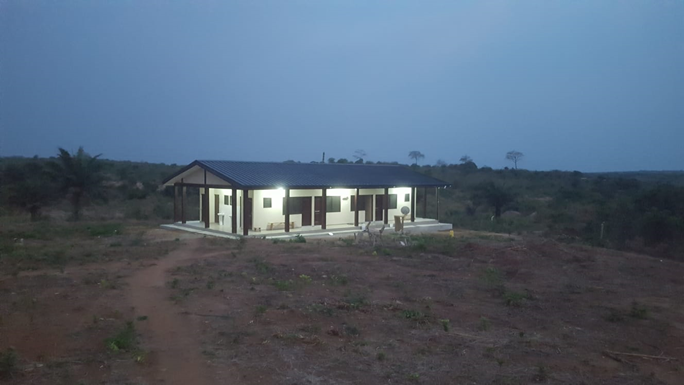 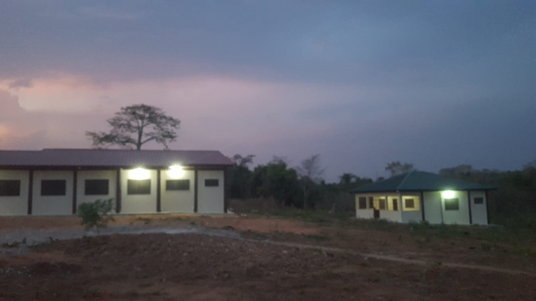 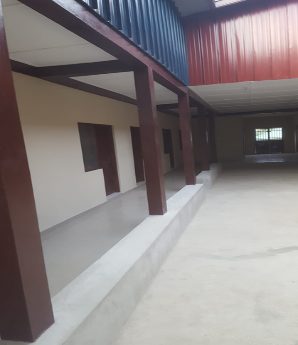 